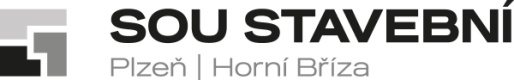 _Objednáváme u Vás dodání zboží dle cenové nabídky č. 490210003 ze dne 17. 6. 2021.Cena dodávky 117 050 Kč včetně DPH. Adresa dodávky a předání: 	Plzeň, Borská 55 Termín: 		              červen 2021 Poznámka: 		              dodávku avizovat den předem na tel.: 602 159 102 Bližší informace zástupce ředitele pro odborný výcvik Ing. Jiří Hájek tel. č. 602 159 102  Fakturační adresa: 	SOU stavebníBorská 55301 00 PlzeňIČO: 004 97 061, jsme plátci DPHPříloha: cenová nabídka č. 490210003Žádáme o písemné potvrzení objednávkyPotvrzujeme objednávku: ELEKTRO EFEKT s.r.o.Sportovní 783339 01 KlatovyStřední odborné učiliště stavební, Plzeň, Borská 55Střední odborné učiliště stavební, Plzeň, Borská 55Střední odborné učiliště stavební, Plzeň, Borská 55Borská 2718/55, Jižní Předměstí, 301 00 PlzeňBorská 2718/55, Jižní Předměstí, 301 00 PlzeňBorská 2718/55, Jižní Předměstí, 301 00 Plzeňtel.: 373 730 030, fax: 377 422 724tel.: 373 730 030, fax: 377 422 724ELEKTRO EFEKT s.r.o.e-mail: sou@souplzen.cze-mail: sou@souplzen.czhttp://www.souplzen.czhttp://www.souplzen.czSportovní 783339 01 KlatovyVÁŠ DOPIS ZN.:ZE DNE:NAŠE ZN.:SOUSPL/1197/21SOUSPL/1197/21VYŘIZUJE:Ing. Jiří HájekIng. Jiří HájekTEL.:373 730 036373 730 036FAX:377 422 724377 422 724E-MAIL:sou@souplzen.czsou@souplzen.czDATUM:18.6.202118.6.2021Objednávka 28/2021Střední odborné učiliště stavební,Plzeň, Borská 55